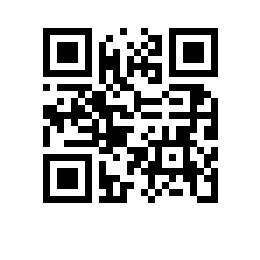 О прикреплении к НИУ ВШЭ для подготовки диссертации на соискание ученой степени кандидата наук без освоения программы подготовки научных и научно-педагогических кадров в аспирантуре ПРИКАЗЫВАЮ:1. Прикрепить Неврова Дениса Юрьевича к НИУ ВШЭ для подготовки диссертации на соискание ученой степени кандидата физико-математических наук без освоения программы подготовки научных и научно-педагогических кадров в аспирантуре по научной специальности 1.2.3 Теоретическая информатика, кибернетика к научно-учебной лаборатории моделей и методов вычислительной прагматики Факультета компьютерных наук на 1 год с 22.11.2023 года.2. Утвердить Игнатова Дмитрия Игоревича, кандидата технических наук, заведующего научно-учебной лабораторией моделей и методов вычислительной прагматики, доцента департамента анализа данных и искусственного интеллекта научным руководителем Неврова Д.Ю.Основание: заявление Неврова Д.Ю., протокол заседания комиссии по рассмотрению вопросов прикрепления от 20.11.2023 г. №1.Проректор 										С.Ю. Рощин